Návod pro on-line objednávkuPostup pro on-line objednávku (jen pro registrované): po přihlášení do Vašeho čtenářského konta vyplníte a odešlete objednávku MVS (předposlední odkaz v nabídce vpravo nahoře).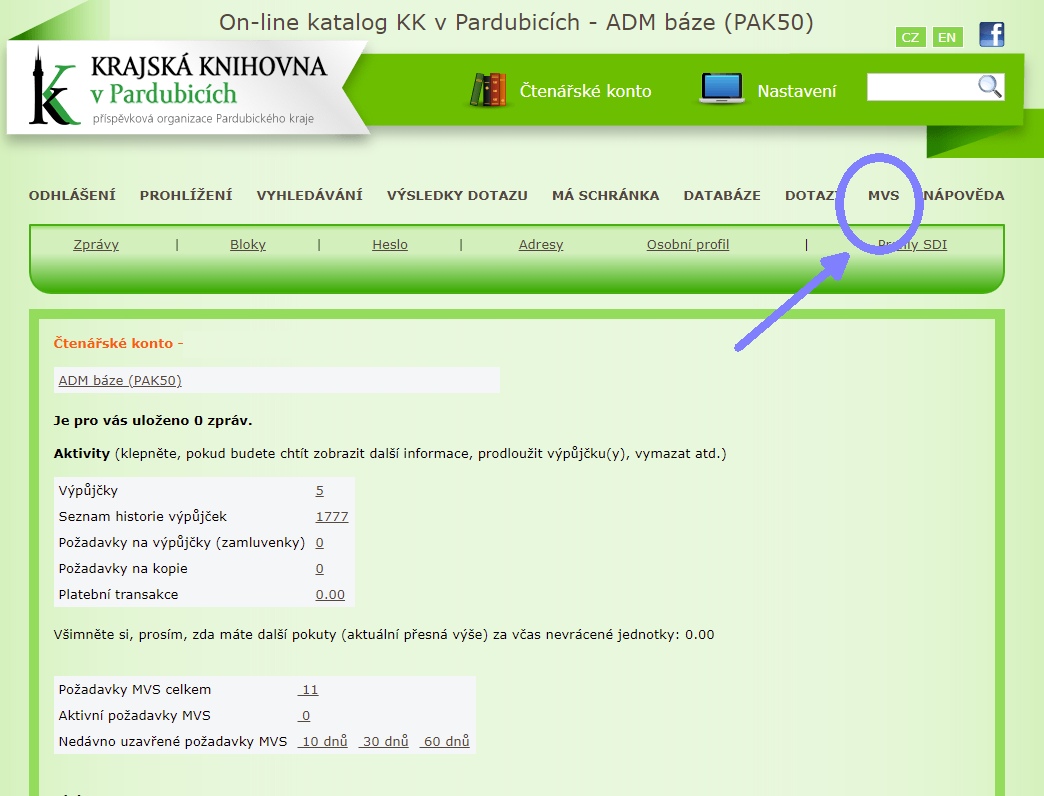 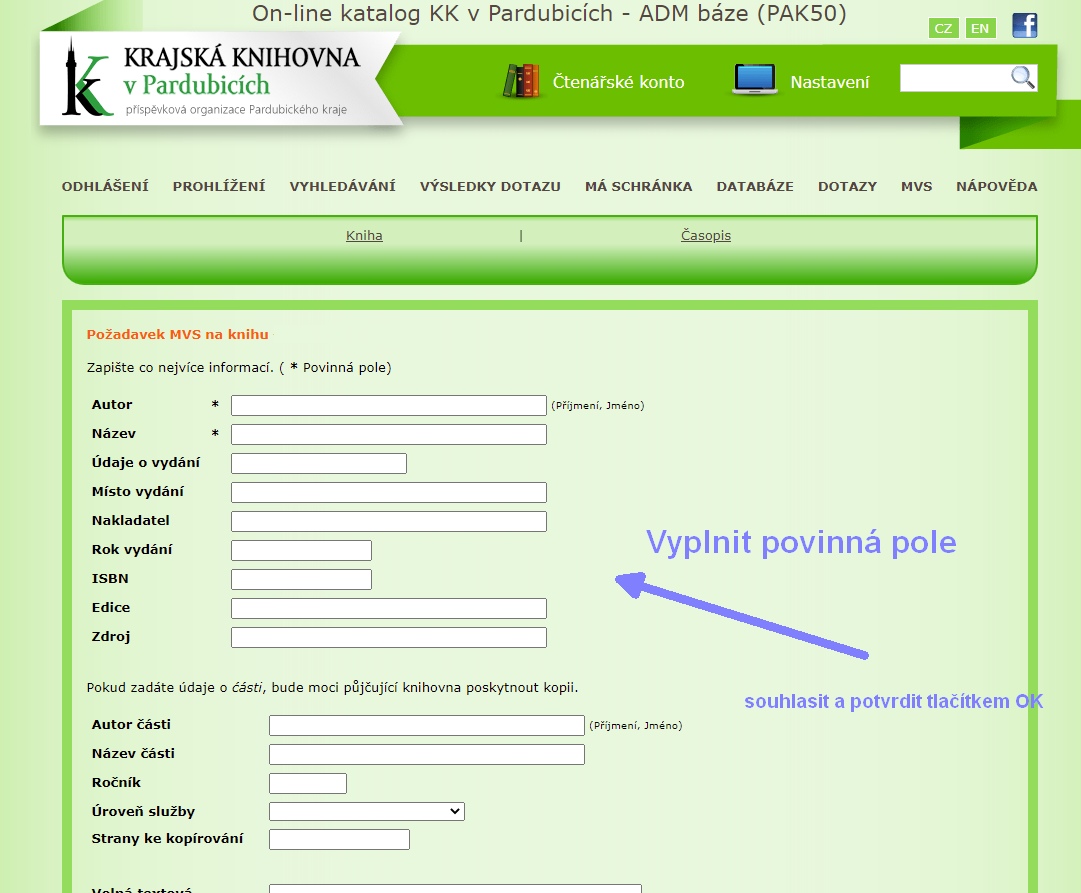 